 St John Weekly Flyer- November 11, 2022QUICK REMINDERS:Operation Christmas Child- Friday, November 11thVeterans Day Program- Friday, November 11th Students Sing in Church- Sunday, November 13th Youth Group Meeting- Sunday, November 13th Picture Day/Retakes- Wednesday, November 16th Hot Lunch- Friday, November 18th Operation Christmas Child & Veterans Day Program: Operation Christmas Child is set for next week Friday (11/11/22) in the morning and the Suring Veterans Day Program will be the same day in the afternoon. No Hot Lunch.Picture Day/ Re-takes: Picture Day for 5K and picture re-takes for 4K-8th grade are scheduled for Wednesday, November 16th!  St John Apparel Sale! Orders must be placed by Nov 17. This is not a fundraiser/no markups to keep prices as low as possible.   https://stjohnslutheransch2022.itemorder.com/shop/home/Thanksgiving Week:  No school or church classes will be held the week of Thanksgiving. Thanksgiving Day Service at St John’s on Thanksgiving Day at 10am.Please note: The week of Thanksgiving office hours will be 8am until noon on Tuesday only. Closed Monday, Wednesday, Thursday, and Friday.Playground Update:The new additions to the playground are being enjoyed by all students daily!Thank you to all the families that have donated or volunteered their time on the playground renovation. Due to timing of year, the playground project will continue in Spring 2023!Chapel Offerings: For the months of Sept and Oct, all chapel offerings will be used for Operation Christmas Child. The children have donated just under $200!!! November chapel offerings will be given to the Oconto Area Humane Society. Please use the attached envelope for your child(ren) to bring in their chapel offering.St John Gym Furnace: Thank you to PTL for donating $3,000 to the furnace fund!! We have raised just over $19,000 towards our goal of $23,000 that is needed to replace the gym furnace. If you would like to donate towards the replacement, please note or comment “Furnace Fund” on your check or envelope. Yearbook Orders:Please use the following link to order 2022/2023 yearbooks. Yearbooks are $9.00 and must be purchased by May 1, 2023.https://link.entourageyearbooks.com/YBStore/YearbookStoreMain.asp?yearbook_id=61094&product_id=61790School Office: The school office is located in the new narthex at the church. Standard office hours are Monday-Friday from 8am until noon on scheduled school days. The secretary is also available by email: stjohns@stjohnlutheranhayes.org or by phone (920)842-4443.Memory WorkThe Third Article: SanctificationI believe in the Holy Spirit, the holy Christian church, the communion of saints, the forgiveness of sins, the resurrection of the body, and the life everlasting. Amen.Hymn: 655- Lord, Keep Us Steadfast in Your Word1 Lord, keep us steadfast in Your Word;
Curb those who by deceit or sword
Would wrest the kingdom from Your Son
And bring to naught all He has done.2 Lord Jesus Christ, Your pow'r make known,
For You are Lord of lords alone;
Defend Your holy Church that we
May sing your praise eternally.3 O Comforter of priceless worth,
Send peace and unity on earth;
Support us in our final strife
And lead us out of death to life.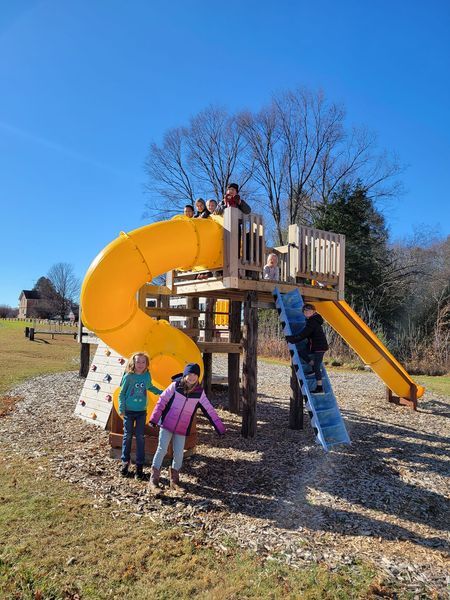 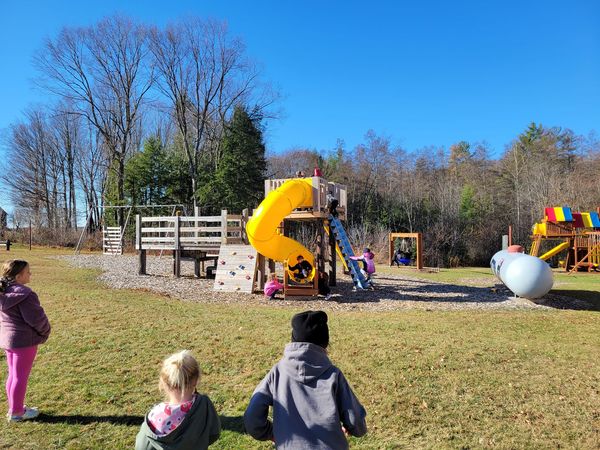 SunMonTueWedThuFriSat138:30am Trinity Divine Service9am Adult Bible Class9am Youth Bible Class9am Sunday School10am St. John Divine Service-Students Sing in Church6:30pm Youth Group Meeting 146pm Finance Meeting7pm Fall Bible Study7pm Dartball15168:30am Chapel9:15am Bible Study Picture Day (5K)Picture Re-take (4K-8th)17Last Day to Order St John Apparel18School– Hot Lunch19208:30am Trinity Divine Service9am Adult Bible Class9am Youth Bible Class9am Sunday School10am St. John Divine Service217pm DartballThanksgiving BreakNO SCHOOL228am-Noon Office OpenDeadline for NewsletterThanksgiving BreakNO SCHOOL23Thanksgiving BreakNO SCHOOL2410am St John ServiceThanksgiving DayThanksgiving BreakNO SCHOOL25Thanksgiving BreakNO SCHOOL26